30° TORNEO INTERNAZIONALE CEFA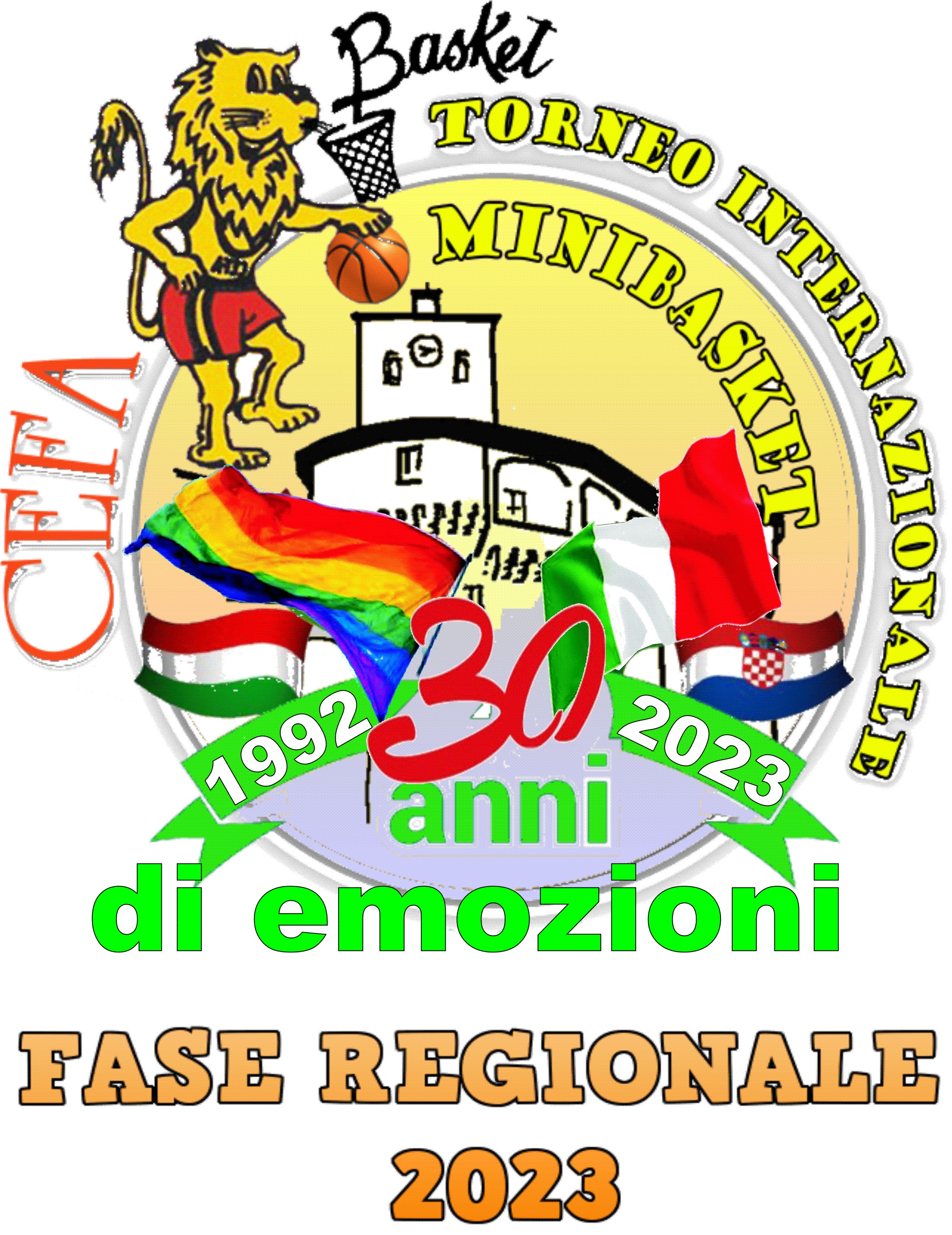 DI MINIBASKET 202320°Memorial “Danilo Boschi”Categoria Aquilotti (nati nel 2012-2013 ammessi 2014)Castelnuovo Garfagnana – (Lucca)FASE REGIONALE5,12,19, 26 Marzo2023Finale Regionale 2 Aprile 2023SCHEDA DI ISCRIZIONE FASE REGIONALENome Società:____________________________________________________________________Indirizzo:___________________________, C.A.P.:_________: CITTA’:___________________Pagina Facebook: ________________________Telefono:______________ ____                  E mail:______________________________________Dirigente Responsabile Sig.:____________________________________________Recapito Cellulare:_______________,       E-Mail:______________________________________COLORE Maglie_____________________________________CHIEDE :DI ESSERE AMMESSA A PARTECIPARE ALLA FASE REGIONALE DELLA 30^ EDIZIONE DEL TORNEO INTERNAZIONALE DI MINIBASKET Anno 2023 RISERVATO ALLA CATEGORIA AQUILOTTI DA VOI ORGANIZZATO.A tal scopo DICHIARADi essere a conoscenza del Regolamento del Torneo e di accettarlo in ogni sua parte;Che i propri Atleti partecipanti al Torneo sono tutti iscritti negli elenchi della F.I.P., Settore Nazionale Minibasket e/o U.I.S.P. sono tutti in regola con la normativa Sanitaria vigente al momento dello svolgimento del TorneoChe i propri atleti sono tutti in possesso di idoneo documento di riconoscimento, che verrà presentato durante lo svolgimento del TorneoCHIEDE INOLTRE Di voler usufruire dei pasti a pezzo convenzionato presso il Ristorante convenzionato al costo di €.  13,00 a persona (sia per ragazzi che genitori),  da confermare successivamente all’organizzazioneDi non voler usufruire dei pasti a prezzo convenzionato(Barrare la casella che interessa)Di poter partecipare al Torneo in una delle seguenti giornate: ________________________________________(almeno due giornate in ordine prioritario) di Iscrizione, debitamente compilata e sottoscritta, dovrà pervenire entro il termine massimo del 31 Gennaio 2023:E mail: cefabasket1989@gmail.comVerranno accettati al Torneo i primi 16 centri che faranno pervenire  di IscrizioneData__________________FIRMA DEL RESPONSABILE